Calderwood Communicates: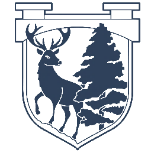 Primary 2 Termly Learning LetterTerm 3 2023/24Welcome to term 3! We have planned lots of exciting learning experiences for our children in Primary 2 corridor. We are particularly looking forward to exploring the local community and coal and shale mining with pupils. This is an overview of all learning experiences offered. These experiences may be differentiated to support and challenge each childEnglish & LiteracyListening and TalkingWorking on and creating a presentationMeeting the listening and talking targets for the presentationAnswering questions about the presentations.WritingNarrative genre Describe the person or object and describe how writer feels about the person or objectUse a varied opening/setting to encourage the reader to read Describe the setting and characters and how they are involved in the actionDescribe the main events in a sequenced order (characters, thoughts etc)Focus on sentence structure and meeting core targetsFocus on self-assessment and up levelling a sentence. Reading Reciprocal reading skills (predicting, questioning, clarifying, summarising)Reading a Scottish poem and learning the meanings of different Scottish wordsContinuing with learning our Fry’s tricky words which we cannot sound outRegularly reading our reading books in class and at home Mon-FriHaving opportunities in class to read a variety of genres and difficulties independently as well as part of a groupOne Plus Two French: Numeracy & Maths NumeracySubtraction  Counting backwards Using a number line With bridging backwards Finding the missing number Inverse and number families MathsWe will be exploring 2D and 3D shapes. We will look at their properties, the similarities and differences between them and how different shapes can be used to make patterns. Health and WellbeingP.EScottish Dancing (Indoors)Basketball (Outdoors)Interdisciplinary LearningTopic Name   Calderwood CoalQuestions from the children:What is coal?Where does it come from?How is it used?Why is coal black but diamonds are shiny?Where is the closest coal mine to my house?STEM StationBaking – Problem solving – Discrete LearningDesign & technology – Using Seesaw independently RME – Celebrations of world religions and seasonal celebrationsOther informationP.E. Days: Leven – Monday (indoors) Friday (Outdoor)Linlithgow – Rannoch – Tuesday (outdoor), Wednesday (indoor)Tay- Monday (indoors) Wednesday (Outdoor) Tummel